95% CI’s for Gamma (age at which mortality hazard first reaches 2/3)
 and M (maximum age at death)95% CI’s for the change in remaining life expectancy at age 50 
relative to cohort born 10 years earlier (years) Note: The greyed-out values refer to results of our model that depend heavily on the modelling assumptions we use (the Bayesian prior) rather than the actual data. Results before this point appear to be robust to the choice of prior.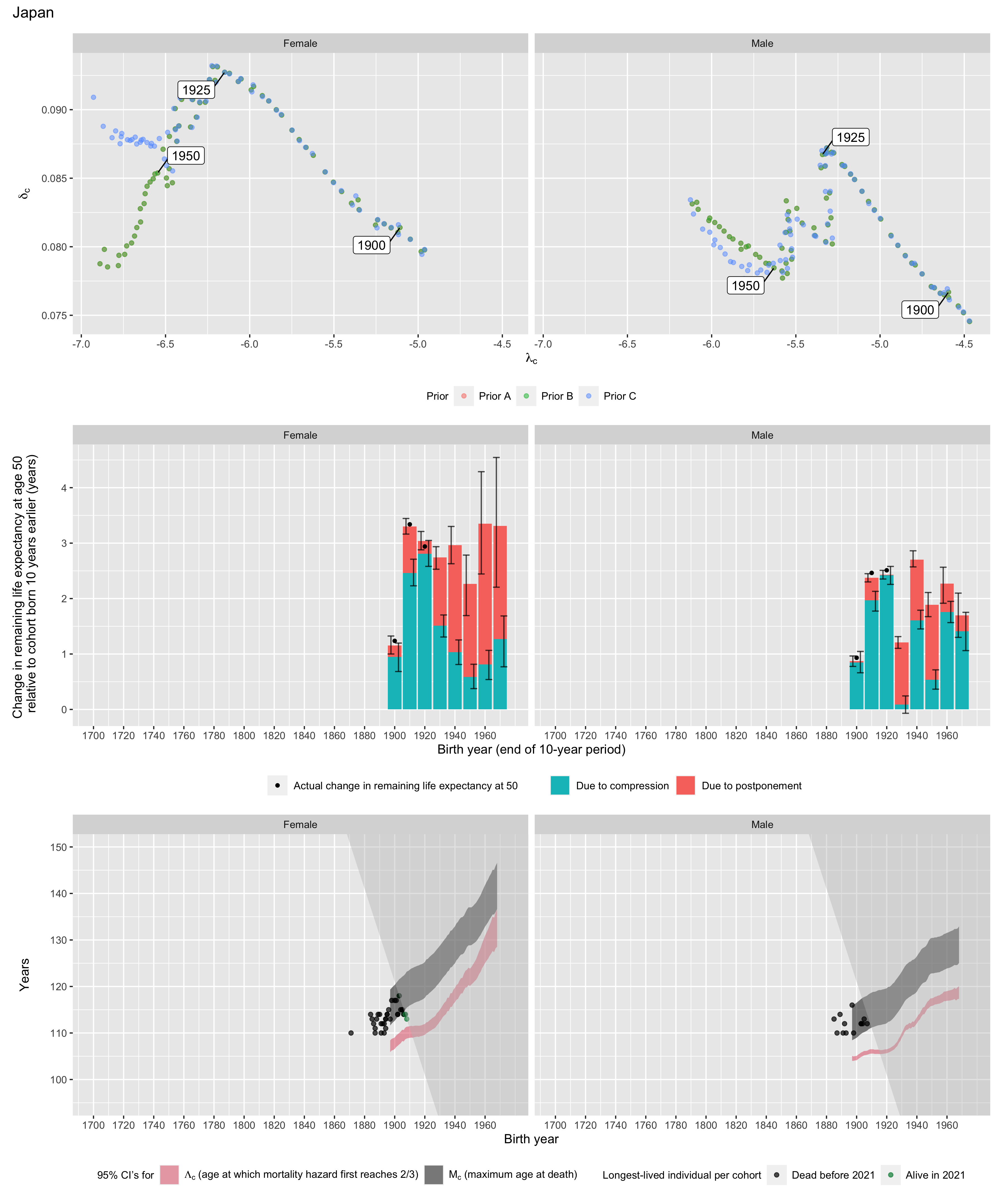 Longest-lived person in each cohortMaleMaleMaleMaleFemaleFemaleFemaleFemaleGammaGammaMMGammaGammaMMCohortLower 95% CIUpper 95% CILower 95% CIUpper 95% CILower 95% CIUpper 95% CILower 95% CIUpper 95% CI1900104.1105.1109.0116.5106.6109.0112.6120.31910105.6106.5111.2118.7109.0111.5115.9123.61920105.6106.5112.1119.6109.6111.9117.6125.31930109.0110.0115.7123.2112.5115.0121.0128.81940112.1113.4118.9126.5116.6119.7125.0132.91950115.8117.5122.8130.4120.1123.8128.8137.01960116.9119.0123.9131.5125.0130.9132.9141.81970117.4120.1125.1132.9128.5136.5136.6146.6Due to postponementDue to postponementDue to postponementDue to postponementDue to postponementDue to postponementDue to compressionDue to compressionDue to compressionDue to compressionDue to compressionDue to compressionMaleMaleMaleFemaleFemaleFemaleMaleMaleMaleFemaleFemaleFemaleCohortLower 95% CIMedianUpper 95% CILower 95% CIMedianUpper 95% CILower 95% CIMedianUpper 95% CILower 95% CIMedianUpper 95% CI1900-0.10.00.10.10.20.40.70.81.00.70.91.219100.30.40.50.70.81.01.82.02.12.22.52.71920-0.10.00.10.10.20.42.32.42.62.62.83.019301.01.11.21.01.21.4-0.10.10.21.31.51.719401.01.11.31.61.92.31.51.61.80.81.01.319501.11.41.61.11.72.20.40.50.70.40.60.819600.20.50.81.62.53.51.61.81.90.50.81.11970-0.10.30.70.92.03.31.11.41.80.81.31.7SexAgeCohortAliveNameBirth dateDeath dateSourceFemale1101871NOto Michii1871-07-171982-01-10GRGFemale1101887Ndata withheld by IDL1887-01-091997-01-09GRGFemale1101891Ndata withheld by IDL1891-07-042001-08-28GRGFemale1101893Ndata withheld by IDL1893-01-032003-01-06GRGFemale1131894NTsuneyo Toyonaga1894-05-212008-02-22GRGFemale1131894NKaku Yamanaka1894-12-112008-04-05GRGFemale1141895NKama Chinen1895-05-102010-05-02GRGFemale1141895NChiyo Shiraishi1895-08-062009-11-19GRGFemale1151896NChiyono Hasegawa1896-11-202011-12-02GRGFemale1131897NKomiya Miyazaki1897-08-202011-01-04GRGFemale1171898NMisao Okawa1898-03-052015-04-01GRGFemale1171900NNabi Tajima1900-08-042018-04-21GRGFemale1171901NChiyo Miyako1901-05-022018-07-22GRGFemale1141902NMitsue Toyoda1902-02-152016-08-25GRGFemale1141902NYukie Hino1902-04-172017-01-13GRGFemale1181903Ydata withheld by IDLdata withheld by IDLdata withheld by IDLIDLFemale1181903Ndata withheld by IDLdata withheld by IDLdata withheld by IDLIDLFemale1151904NShin Matsushita1904-03-302019-08-27GRGFemale1151905NMina Kitagawa1905-11-032020-12-19GRGFemale1151905NShigeyo Nakachi1905-02-012021-01-11GRGFemale1141906Ydata withheld by IDLdata withheld by IDLdata withheld by IDLIDLFemale1141906Ndata withheld by IDLdata withheld by IDLdata withheld by IDLIDLFemale1141907NHama Yasukawa1907-01-192021-05-23GRGFemale1141907NYoshi Baba1907-06-032022-01-04GRGFemale1141907Ydata withheld by IDLdata withheld by IDLdata withheld by IDLIDLFemale1131908Ydata withheld by IDLdata withheld by IDLdata withheld by IDLIDLMale1161897NJiroemon Kimura1897-04-192013-06-12GRGMale1101898NTakashi Hattori1898-03-122009-01-12GRGMale1121903NSakari Momoi1903-02-052015-07-05GRGMale1121903NYasutaro Koide1903-03-132016-01-19GRGMale1121904NMasamitsu Yoshida1904-05-302016-10-29GRGMale1131905NMasazou Nonaka1905-07-252019-01-20GRGMale1121907NChitetsu Watanabe1907-03-052020-02-23GRGFemale1141884Ndata withheld by IDLdata withheld by IDLdata withheld by IDLIDLFemale1131885Ndata withheld by IDLdata withheld by IDLdata withheld by IDLIDLFemale1121886Ndata withheld by IDLdata withheld by IDLdata withheld by IDLIDLFemale1111887Ndata withheld by IDLdata withheld by IDLdata withheld by IDLIDLFemale1131888Ndata withheld by IDLdata withheld by IDLdata withheld by IDLIDLFemale1141889Ndata withheld by IDLdata withheld by IDLdata withheld by IDLIDLFemale1141890Ndata withheld by IDLdata withheld by IDLdata withheld by IDLIDLFemale1121891Ndata withheld by IDLdata withheld by IDLdata withheld by IDLIDLFemale1121892Ndata withheld by IDLdata withheld by IDLdata withheld by IDLIDLFemale1121893Ndata withheld by IDLdata withheld by IDLdata withheld by IDLIDLFemale1111894Ndata withheld by IDLdata withheld by IDLdata withheld by IDLIDLMale1131885Ndata withheld by IDLdata withheld by IDLdata withheld by IDLIDLMale1101887Ndata withheld by IDLdata withheld by IDLdata withheld by IDLIDLMale1141889Ndata withheld by IDLdata withheld by IDLdata withheld by IDLIDLMale1101891Ndata withheld by IDLdata withheld by IDLdata withheld by IDLIDLMale1121892Ndata withheld by IDLdata withheld by IDLdata withheld by IDLIDLMale1101893Ndata withheld by IDLdata withheld by IDLdata withheld by IDLIDL